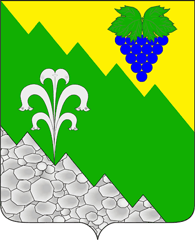 СОВЕТ НИЖНЕБАКАНСКОГО СЕЛЬСКОГО ПОСЕЛЕНИЯ КРЫМСКОГО РАЙОНАРЕШЕНИЕот 24.02.2016 					                                        № 73ст. Нижнебаканская«Об участии в создании межмуниципального хозяйственного общества в форме общества с ограниченной ответственностью» В соответствии со ст. 68 Федерального закона от 06 октября 2003 года №131-ФЗ «Об общих принципах организации местного самоуправления в Российской Федерации», Федеральным законом от 8 февраля 1998 года №14-ФЗ «Об обществах с ограниченной ответственностью», руководствуясь решением Совета Нижнебаканского сельского поселения Крымского района от 5 марта 2013 года №146 «Об утверждении Положения о порядке участия Нижнебаканского сельского поселения Крымского района в организации межмуниципального сотрудничества» и Уставом Нижнебаканского сельского поселения Крымского района, для решения вопросов местного значения по организации водоснабжения и водоотведения в границах Нижнебаканского сельского поселения Крымского района, Совет Нижнебаканского сельского поселения Крымского района РЕШИЛ:1. Нижнебаканскому сельскому поселению Крымского района принять участие в учреждении межмуниципального хозяйственного общества в форме общества с ограниченной ответственностью «Водоканал Крымск».2. Утвердить размер вклада вносимого администрацией Нижнебаканского сельского поселения Крымского района в межмуниципальную организацию ООО «Водоканал Крымск» в сумме 300 000  (триста тысяч) рублей и долей муниципального образования Крымский район 6,52 процента от уставного капитала Общества с ограниченной ответственностью «Водоканал Крымск».3. Для предоставления интересов Нижнебаканского сельского поселения Крымского района в межмуниципальной организации назначить администрацию Нижнебаканского сельского поселения Крымского района в лице главы Нижнебаканского сельского поселения  Крымского района, который в целях осуществления межмуниципального сотрудничества:1) подписывает учредительные документы межмуниципальной организации;2) заключает договоры и соглашения;3) осуществляет иные полномочия, предусмотренные действующим законодательством, нормативными правовыми актами муниципального образования Крымский район и учредительными документами межмуниципальной организации.4. Администрации Нижнебаканского сельского поселения Крымского района предусмотреть бюджетные ассигнования на участие в учреждении межмуниципальной организации ООО «Водоканал Крымск» в бюджете на 2016 год.5. Контроль за выполнением настоящего решения возложить на главу Нижнебаканского сельского поселения Крымского района Кукос Андрея Анатольевича.Председатель Совета Нижнебаканского сельского поселения Крымского района                                          М.В.Тоников  